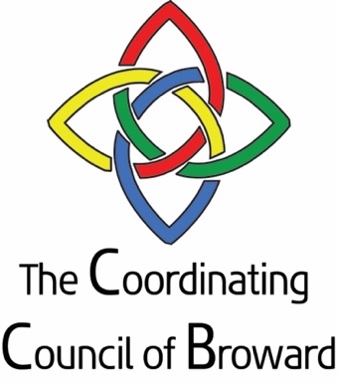 COORDINATING COUNCIL OF BROWARD COUNTY    Meeting Location:  August 3, 2022  	12:00PM Zoom MeetingAGENDAWelcome	Senator Nan Rich, Chair Chairperson update		Senator Nan Rich, Chair 	Executive Director Report	Sandra Veszi Einhorn LTRCHousing	                 	 988 updateSuicide Prevention Coalition update Dept of Health update Member updates and strategic initiatives Children and Families Mental HealthHomelessnessWorkforce DevelopmentAging with Dignity Prosperity Partnership Public Safety COVID Meeting AdjournmentMission Statement:	The mission of the Coordinating Council of Broward is to unite government, business and nonprofit leaders in advocacy and coordination of health and human services in Broward County. Coordinating Council of Broward (CCB) is composed of the top executives of state and county entities from the public, private and business sectors, who are responsible for funding and implementing a broad array of health, public safety, education, economic and human services in Broward County. The Council’s goal is to better coordinate services and identify barriers that the ALICE (Asset Limited Income Constrained Employed) population experience. ALICE represents 47% of Broward County residentsChair: Senator Nan Rich Broward County Board of County Commissioners Aging and Disability Resource CenterCharlotte Mather-Taylor, CEO  Broward Behavioral Health CoalitionSilvia Quintana, CEOBroward CollegeIsabel Gonzalez, Chief of Staff; VP of Communications and Community Relations Broward 211Sheila Smith, CEOBroward CountyKimm Campbell, Assistant County Administrator  Broward Health Heather Woolf, VP of Ambulatory Services Broward Regional Health Planning CouncilMichael De Lucca, President and CEOBroward Sheriff’s OfficeColonel Nichole Anderson, Undersheriff Broward Workshop Kareen Boutros, Executive Director Career Source Broward Carol Hylton, PresidentChildNetLarry Rein, President and CEOChildren’s Services CouncilCindy Arenberg Seltzer, President and CEOCommunity Foundation of Broward Jennifer O’Flannery Anderson, President and CEODepartment of Children & FamiliesDawn Liberta, Administrator Department of Health in Broward County Dr. Paula Thaqi, Director Early Learning Coalition of BrowardRenee Jaffe, President and CEOGreater Fort Lauderdale Alliance/Six PillarsJoseph Hovancak, Executive Director Health Foundation of South Florida Loreen Chant, CEO Henderson Behavioral HealthDr. Steven Ronik, President and CEOJewish Federation of Broward CountyEvan Goldman, VP, Government and Community RelationsMemorial Healthcare SystemTim Curtin, Executive Director, Community Services  South Florida Regional Planning CouncilIsabel Cosio Carballo, Executive Director School Board of Broward CountyJohn Sullivan, Chief Communications Officer United Way of Broward CountyKathleen Cannon, Chief Executive Officer 